1.【答案】A【解析】A项正确，极光是出现于星球的高磁纬地区上空，是一种绚丽多彩的发光现象。 B项错误，极光不只在地球上出现，太阳系内的其他一些具有磁场的行星上也有极光。C项错误，极光不是极昼、极夜现象产生的原因，极昼和极夜是极圈内特有的自然现象，是地球沿着倾 斜的地轴自转所造成的结果。D项错误，极光产生的条件有三个：大气、磁场、高能带电粒子。 故本题选A。2.【答案】C【解析】1926年8月，近代著名实业家、教育家张骞在其故乡江苏南通病逝，蔡元培先生撰下此联 悼念。张骞是清末状元，主张“实业救国”。故本题选C。3.【答案】B【解析】诰作为王命文书开始于西周。据史书记载，从宋代开始，凡文武官员的迁改职秩、追赠大臣、贬乏有罪、封赠其祖父妻室，都用诰命。元代封赠文书有宣明和敕牒之分，一至五品官用宣命，六 至九品官用敕牒。明沿宋制，封赠一品至五品官员授以诰命。清沿明制，五品以上官员授以诰命，六品 以下授以敕命（含六品）。B项错误，其他三项均正确。故本题选B。4.【答案】D【解析】由于引起MERS的病原体和2003年流行SARS病毒一样都属于冠状病毒，引起的疾病均以呼吸 困难为主要临床表现，因此许多人把这种MERS称为“类SARS”“新SARS”。但二者也有不同之处：MERS的病死率高于SARS。MERS病毒同SARS病毒一样主要侵犯肺，但前者含有的一种被称为DPP4的 外肽酶不仅具有感染人支气管细胞的能力，还可以感染肾脏细胞，导致许多病情严重的患者发生肾衰竭。MERS的传染性弱于SARS。SARS的家庭聚集性比MERS强。MERS中老年感染者多。A、B、C三项均正确。MERS最早于2012年9月在沙特被发现，但病毒来源至今未明，D项错误。 故本题选D。5.【答案】B【解析】全息投影技术也称虚拟成像技术，是利用干涉和衍射原理记录并再现物体真实的三维图像 的技术。适用范围：产品展览、汽车服装发布会、舞台节目、互动、酒吧娱乐、场所互动投影等。3D打印是快速成型技术的一种，它是一种以数字模型文件为基础，运用粉末状金属或塑料等可粘合材 料，通过逐层打印的方式来构造物体的技术。该技术在珠宝、鞋类、工业设计、建筑、工程和施工（AEC）、汽车、航空航天等领域都有所应用。因此，可直接用于建筑建造的技术是3D打印。 故本题选B。6.【答案】D【解析】《中华人民共和国未成年人保护法》第四章是关于社会保护的相关内容，其中第58条规定，学校、幼儿园周边不得设置营业性娱乐场所、酒吧、互联网上网服务营业场所等不适宜未成年人活 动的场所。营业性歌舞娱乐场所、酒吧、互联网上网服务营业场所等不适宜未成年人活动场所的经营者，不得允许未成年人进入；游艺娱乐场所设置的电子游戏设备，除国家法定节假日外，不得向未成年 人提供。经营者应当在显著位置设置未成年人禁入、限入标志；对难以判明是否是未成年人的，应当要 求其出示身份证件。D项正确。故本题选D。7.【答案】D【解析】张衡于公元132年（东汉时期）发明了世界上第一架测验地震的仪器——候风地动仪，A项 正确。科举制从隋朝大业元年开始实行，即隋炀帝时期，B项正确。“记里鼓车”是中国古代用于计算道路里程的车，有关它的文字记载最早见于《晋书•舆服志》：“记里鼓车，驾四。形制如司南。其中有木人执槌向鼓，行一里则打一槌。”晋人崔豹所著的《古今注》中 亦有类似的记述。因此，“记里鼓车”在晋或晋以前即已发明，C项正确。《史记》是西汉著名史学家司马迁撰写的一部纪传体史书，记载了上至上古传说中的黄帝时代，下至汉 武帝（西汉第七位皇帝）太初四年间共3000多年的历史。汉昭帝是西汉第八位皇帝，因此不可能出现在《史记》里，D项错误。故本题选D。8.【答案】C【解析】C项表述错误，黄道面是指地球绕太阳公转的轨道平面，与地球赤道面交角为23°26′。 黄道面和地球相交的大圆称为黄道。月球绕地球运行的轨道面称为“白道面”。故本题选C。9.【答案】B【解析】A项正确，柿子中含有大量的柿胶酚和一种叫红鞣质的可溶性收敛剂，遇酸就会凝结成块。当我们空腹时，胃酸分泌会增多且浓度较高，此时进食柿子，柿子中的柿胶就会与胃酸在胃内凝聚 成硬块，并越积越大，以致无法排出体外，医学上叫“胃柿石病”。患者会有剧烈腹痛、恶心、呕吐、 厌食，严重者可能会引起呕血的症状，并且还会诱发胃溃疡。B项错误，煮肉时，要想使汤味鲜美应把肉放在冷水里慢慢煮；要想使肉味鲜美应该把肉放入热水中 煮。C项正确，吃过大蒜后口腔会有一股异味，这是因为蒜瓣被嚼碎以后，蒜细胞中特定酶的活化作用将蒜 碱分解为具有特殊臭味的蒜素。而牛奶中的蛋白质会与大蒜蒜素发生反应，就可以有效去除蒜味。D项正确，自来水中含有氯，在煮饭的过程中，它会破坏粮食中所含的维生素B1，若用开水煮饭，维生 素B1可免受损失。故本题选B。10.【答案】D【解析】A项出自杜甫的《春夜喜雨》，该句通过描写春夜降雨、润泽万物的美景，抒发诗人的喜 悦之情。B项出自唐代诗人孟浩然的《春晓》，描写的是春景。C项出自苏轼的《惠崇春江晚景》，“河豚欲上时”指河豚春天要从海里洄游到江河，初春正是河豚将 要逆流而上的时候。D项出自南宋诗人范成大的七言绝句《四时田园杂兴•梅子金黄杏子肥》，该句用梅子黄、杏子肥、麦花白、菜花稀，描写出了夏季南方农村景物的特点。 A、B、C三项描写的均是春季，D项描写的是夏季。 故本题选D。11.【答案】B【解析】A项对应正确，丹霞地貌是以陡崖坡为特征的红层地貌。我国丹霞地貌主要分布在湖南崀 山、广东丹霞山、福建泰宁、江西龙虎山、贵州赤水、浙江江郎山等地。B项对应错误，火山口湖是火山喷发后，喷火口内因大量浮石被喷出来和挥发性物质的散失，引起颈部塌陷形成漏斗状洼地，即火山口。后来，由于降雨、积雪融化或者地下水使火山口逐渐储存大量的水， 从而形成火山口湖。我国的四大火山口湖为长白山天池、湖光岩、西樵山火口湖和大屯火山口湖。云南 洱海是典型的内陆断陷盆地。C项对应正确，花岗岩地貌是指在花岗岩石体的基础上，各种外动力形成的形态特殊的地貌类型。花岗岩山地大多具有山势挺拔、沟谷深邃、岩石裸露、多球状岩块、多弧形岩壁、多崩块的特征，黄山莲花 峰的地貌属于花岗岩。D项对应正确，喀斯特地貌是具有溶蚀力的水对可溶性岩石（大多为石灰岩）进行溶蚀作用等所形成的地表和地下形态的总称，又称岩溶地貌。我国喀斯特地貌以广西、贵州和云南东部所占的面积最大。云 南石林世界地质公园主要地质遗迹类型为岩溶地质地貌，是以石林地貌景观为主的岩溶地质公园。故本题选B。12.【答案】D【解析】A项正确，民间文学是指民众在生活文化和生活世界里传承、传播、共享的口头传统和语辞艺术。由于在过去漫长的历史时期中，广大民众（包括专业艺人或半专业艺人）被排斥在文字使用之 外，因此他们的文学创作一般只能用口头语言，甚至地方土语方言去构思、表现（包括演出）和传播。 B项正确，《梁祝》小提琴协奏曲是陈钢和何占豪的作品，题材是家喻户晓的民间爱情故事梁山伯与祝英台。C项正确，信天游是流传在中国西北广大地区的一种民歌形式，是历代陕北地方劳动人民精神、思想、 感情的结晶，最直接的反映了陕北地方劳动人民的生活。D项不正确，汉乐府诗《孔雀东南飞》和北朝民歌《木兰诗》合称为“乐府双璧”，这两首诗歌都是叙 事长诗，以其深刻的社会思想意义和极高的艺术成就，为历代文人所推崇。故本题选D。13.【答案】A【解析】A项错误，大豆是一年生草本植物，属于豆类。B项正确，美国是世界最大的玉米生产国，产量约占世界玉米总产量的一半。 C项正确，我国的三大农作物是水稻、小麦和玉米。D项正确，油菜是我国播种面积最大，地区分布最广的油料作物，主要分布在长江流域一带。故本题选A。14.【答案】D【解析】A、B项正确，天然气水合物即可燃冰，分布于深海沉积物或陆域的永久冻土中，是由天然 气与水在高压低温条件下形成的类冰状的结晶物质。C项正确，可燃冰在高压低温的条件下封存，如温度升高，水合物中的甲烷可能溢出；或者如冰块消融、压力回升，一旦控制不当，可能造成海底滑坡等地质灾害。因此，对温度和压力的控制一直是可燃 冰开采的难题。D项错误，可燃冰的主要成分是甲烷，其温室效应为二氧化碳的10至20倍，如果开采不当，将大量的甲 烷气体释放到大气中，将产生无法想象的后果。故本题选D。15.【答案】A,B,D【解析】A项正确，《征信业管理条例》第三章严格规范了个人征信业务规则。B项正确，该条例第14条规定，禁止征信机构采集个人的宗教信仰、基因、指纹、血型、疾病和病史信息以及法律、行政法规规定禁止采集的其他个人信息。征信机构不得采集个人的收入、存款、有价证券、商业保险、不动产的信息和纳税数额信息。但是，征信机构明确告知信息主体提供该信息可能产生 的不利后果，并取得其书面同意的除外。C项错误，该条例第16条第一款规定，征信机构对个人不良信息的保存期限，自不良行为或者事件终止 之日起为5年；超过5年的，应当予以删除。D项正确，该条例第17条规定，信息主体可以向征信机构查询自身信息。个人信息主体有权每年两次免费获取本人的信用报告。该条例第25条第一款规定，信息主体认为征信机构采集、保存、提供的信息存 在错误、遗漏的，有权向征信机构或者信息提供者提出异议，要求更正。该条例第26条第一款规定，信 息主体认为征信机构或者信息提供者、信息使用者侵害其合法权益的，可以向所在地的国务院征信业监 督管理部门派出机构投诉。故本题选ABD。16.【答案】C【解析】1979年7月1日，中美签订《中美贸易关系协定》；1972年2月21日，尼克松访华；1982年8 月17日，美国与中国发表有关军售台湾问题的公报，即“八一七公报”；1971年期间，中国与美国两国 乒乓球队互访，推动了中美两国关系正常化的进程。因此，正确的时间排序为：④②①③，C项正确。故本题选C。17.【答案】B【解析】交响乐团（管弦乐团）按建制可分为双管乐团和三管乐团，通常由弦乐、管乐、打击乐三 大声部组成，小规模的交响乐团一般有大约20～30名乐手，而大型的三管乐团演出阵容可达百余人。B 项正确。故本题选B。18.【答案】C【解析】A项错误，牡丹因其富丽堂皇，素有“花中之王”的美誉，花大而香，故又有“国色天香”之称。而花魁是指百花的魁首或象征，梅花开在百花之先，故有“花魁”之称，亦有以兰花为“花 魁”的。B项错误，杜鹃花又名映山红，是中国十大名花之一，也是世界上最著名的花卉之一，有“花中西 施”之称。而“花中君子”指的是兰花。C项正确，月季为中国十大名花之一，被誉为“花中皇后”，有一种坚韧不屈的精神，花香悠远。 D项错误，荷花因其出淤泥而不染，有“水中芙蓉”的美称。而“凌波仙子”指的是水仙。故本题选C。19.【答案】A【解析】“夏满芒夏暑相连”包含了6个节气，分别是立夏、小满、芒种、夏至、小暑和大暑，A项 正确。故本题选A。20.【答案】A【解析】A项正确，发现泥石流后，要马上向与泥石流成垂直方向一边的山坡上面爬，爬得越高越 好，跑得越快越好，绝对不能向泥石流的流动方向走。B项错误，发生山体滑坡时，同样要向垂直于滑坡的方向逃生。C项错误，发生泥石流时不要上树躲避，要选择平整的高地作为营地，尽可能避开有滚石和大量堆积物 的山坡下面，不要在山谷和河沟底部扎营。D项错误，沿山谷徒步行走时，一旦遭遇大雨，发现山谷有异常的声音或听到警报时，一定要设法从房 屋里跑出来，到开阔地带，尽可能防止被埋压。故本题选A。21.【答案】B【解析】第一空修饰“价值”，“智能化”和“规模化”显然无法与之搭配，排除C、D项。再看第二空，根据文意，“收集到的信息主要包括消费习惯、行为特征、个人数据等”说明所提供的服 务会更有“针对性”，“独创性”无法体现，排除A项。故本题选B。22.【答案】C【解析】直接从第二空入手，“迷恋”明显不符合语境，“坚守”的宾语一般是“岗位”，无法搭 配“技艺”，先排除A、D项。再比较B、C项，破折号后面是对前文的补充说明，“始终”一词点出时间的延续性，“秉承”更符合文 意，排除B项。故本题选C。23.【答案】A【解析】直接从第二空入手，文段主要强调“以民族主义观念包装各种体育竞技”这一现象的多发 性、频繁性，只有“娴熟”最符合文意，锁定A项。验证第一空和第三空，“天经地义”和“约定俗成”均符合语境。 故本题选A。24.【答案】C【解析】先看第二空，根据后文“对家电业的发展产生了巨大推动作用”，可知家电下乡、以旧换 新、节能补贴等扶持性政策取得一定的成效，“有目共睹”和“不负众望”更恰当，先排除A、D项。再看第一空，根据前文“急速衰退”，可知在全球金融海啸肆虐下的家电企业生存面临很大挑战，“举 步维艰”（形容处境或行动十分艰难）更符合语义，“今非昔比”（多指形势等发生了巨大变化）词义 较轻，排除B项。故本题选C。25.【答案】C【解析】辨析四个成语的意思：“自以为是”指总以为自己是对的，形容主观、不虚心；“茫然失 措”指心中迷惑，不知怎么办才好；“随波逐流”比喻没有坚定的立场，缺乏判断是非的能力，只能随 着别人走；“自暴自弃”指自己瞧不起自己，甘于落后或堕落。文段讲如果周围没有伟大的人、高贵的人和有智慧的人，人们很容易“随波逐流”，并且“随波逐 流”与“麻木”相呼应。故本题选C。26.【答案】A【解析】本题直接看第一空，“纠缠不清”形容纷乱，理不出头绪，亦指有意找麻烦，抓住一点不 肯放手；“阴魂不散”比喻坏人、坏事虽已清除，但不良的影响还在起作用；“排解不掉”一般与“情 绪”搭配，这三个词语均不能用来形容“影子”，直接锁定A项。验证第二空，“一脉相承”指某种思想、行为或学说之间有继承关系，前文分别提到悲愤在过去和在今 天的表现形式，说明两者有内在的传承性，“一脉相承”符合语义。故本题选A。27.【答案】C【解析】“事与愿违”指事实与愿望相反，形容原来打算做的事没能做到；“众所周知”指大家普遍知道的；“知易行难”指认识事情的道理较易，实行其事较难；“事出有因”指事情的发生是有原因 的。文段讲国人虽信奉“运动”“睡觉”“体检”，但在实际生活中能做到的人却很少，正好对应“知易行难”意思相悖。文段并未指出“运动”“睡觉”“体检”是原本计划要做的事，“事与愿违”不符合语 义；“众所周知”“事出有因”明显不符合语境。故本题选C。28.【答案】A【解析】第一空讲对他人的内心经验的感受，“情真意切”和“细致入微”均无法形容对他人的感 受，排除C、D项。再看第二空，“鞭辟入里”形容做学问切实，也形容分析透彻，切中要害；“深入浅出”指讲话或文章 的内容深刻，语言文字却浅显易懂。填入第二空的成语应与“精骛八极”并列，“精骛八极”意为诗人 进行艺术构思、艺术创作时，思想可以纵横驰骋不受时空的限制，此处强调思想层面，而非语言层面，“鞭辟入里”更恰当。故本题选A。29.【答案】A【解析】文段讲每个人都有只属于自己的独特信息，用来验证身份。 A项“独一无二”指没有相同的或没有可以相比的，符合语义。B项“始终如一”形容自始自终一个样子，指能坚持、不间断；C项“一目了然”指一眼就看得很清楚； D项“一成不变”指一经形成，不再改变。三项均不符合语义。故本题选A。30.【答案】D【解析】先看第一空，“不言而喻”形容道理很明显，不符合语义，排除A项。再看第三空，此处讲认识摩门教，“碰撞”和“较量”明显不符合语义，排除B、C项。 验证第二空，“昭示”指明白宣示或显示，符合语义。故本题选D。31.【答案】D【解析】直接先看第二空，“道德”是一种软约束力，并不具有硬性约束的力量，则“限制”“惩 罚”和“声讨”均无法与之搭配，直接锁定D项。验证第一空，“厘清”指梳理清楚，搭配“权利的边界”，符合语义。 故本题选D。32.【答案】D【解析】先看第一空，值得学习的应该是好的事物，“后期的某些失误”是不能学习的，排除A、B 项。再看第三空，此处讲在半个多世纪的今天比爱迪生那个时代更进一步，“不仅”明显不符合语义，排除 C项。验证第二空，“科学理论转化为生产力”是固定搭配。 故本题选D。33.【答案】A【解析】“趋同”指趋于一致，向着相同的方向发展，“相同”强调彼此无差异，“雷同”指随声 附和，也指不该相同而相同，“同步”强调同时起步，协调一致。“雷同”明显不符合语义，排除C项。新生代农民工和城市同龄人不可能“相同”或“同步”，排除B、D项。 故本题选A。34.【答案】C【解析】先看第二空，“脱胎换骨”比喻通过教育，思想得到彻底改造，“脱颖而出”比喻本领全 部显露出来，由前文“竞争性选拔”可知“脱颖而出”更恰当，排除A、D项。再看第一空，“开拓”指开辟、扩展，侧重从无到有的过程，“拓宽”指扩大、加宽，说明原来就已存 在，“选人视野”是原来就存在的，此处只是加以“拓宽”，排除B项。故本题选C。35.【答案】D【解析】直接看第二空，文段讲剧本创作和网络文学作品大多数“都比较依赖标准化的情节与词语 搭配”，在这标准化下创作出来的文学作品格式等方面越统一，越有可能人工智能化，“模式化”对应“标准化”，锁定D项。验证第一空，文学作品有可能人工智能化，即人工智能在文学创作方面能够做出不一样的成果，“突 破”符合语义。故本题选D。36.【答案】B【解析】推断下文题根据就近原则解题。联系文段最后一句的内容，即“中国的法律制度和法治实 践与农村生活现实需要不仅有差距，有时还相距甚远”，可推知接下来最有可能讨论法律制度与农村生 活的这种差距，B项最符合。故本题选B。37.【答案】D【解析】文段主要讲今天的学术语言沦落到“丧家之犬”和“古惑仔”的地步，既挑战了“家长”的权威，又骚扰了过往的行人，这说明今天的学术语言暴露出传统学术思维方式的弊端。由此可知，“致命病理”与“传统学术思维”有关，只有D项最恰当。 A、B、C三项都是“致命病理”的部分内容。故本题选D。38.【答案】B【解析】文段首句即提出上海作为外企机器人总部有辐射全国的地理优势，第二句则从上海市自身 的消费优势进行论述，最后一句重点提到上海本地产业可以为工业机器人的应用提供市场资源。由此可 知，上海发展机器人产业有一定的优势和资源，B项正确。A项“率先”说法不当，C项“已经形成良好的机器人产业局面”说法过于武断，D项概括不到位。 故本题选B。39.【答案】A【解析】文段首先指出《奔跑吧兄弟》收获了较高的关注度和美誉度，接着分析其受欢迎的原因， 即一方面满足了观众的娱乐需求，另一方面在游戏过程中传递了正能量。由“该节目不仅仅满足了观众 的娱乐需求，而是在‘润物细无声’中传递了正能量”，可知文段的落脚点是节目的正能量，因此《奔 跑吧兄弟》广受欢迎的根本原因是其在娱乐中传递正能量，A项正确。B项文段中无从体现；C项只是节目的外在形式；D项是正能量的部分内容。 故本题选A。40.【答案】A【解析】由“飞速发展的现代医学和智能技术等在生命领域的不断探索，令人类对‘长生不老’有 了更多的憧憬”，可知接下来最有可能讲人类在生命领域的探索成果。A项“研究进展”即“探索成果”，与文段衔接最恰当。文段只说未来有望实现“长生不老”，但目前技术并未达到这个目标，B项无法衔接；C项不符合逻辑； D项与前文内容无关。故本题选A。41.【答案】A【解析】文段将数字博物馆与现实博物馆进行对比，突出数字博物馆的优势，即不会拥挤也不会有 距离感，并且一些难得一见的艺术品都可以随时观览到。由此可知，文段主要介绍数字博物馆的优势，A项符合。B、D项过度延伸；C项传统博物馆的技术局限不是文段的主要内容。 故本题选A。42.【答案】C【解析】文段首先提出“酷抠族”是指拥有较高学历、较高收入的中产阶级人群，接着从消费、着装、心态等方面展开具体论述，最后进行总结，指出“酷抠族”是一个崇尚节约，追求简单、自然的生 活方式的社会族群。因此，对“酷抠族”的定义应该结合涵盖前后两个特点，C项正确。A、B、D三项均为部分内容。故本题选C。43.【答案】B【解析】文段主要讲关注老年人工作的重点在于关注老年人自己还能做什么并加以引导，因为老年 人做力所能及的事情不仅可以减轻他人的负担，更有利于他们的身心愉快、健康长寿。由此可知，文段 强调应组织引导老年人做力所能及的事，B项恰当。A、C项概括不够全面，D项不是文段的论述重点。故本题选B。44.【答案】D【解析】文段主要讲在科学技术方面，公众层面的现象与专业层面的表现看似相距甚远，实则紧密 相连，因为公众素养是科技发展的土壤，如果离开这个群众基础，科技就很难真正得到创新。由此可见，文段强调公众素养对科技发展的重要性，只有D项恰当。A、C项均过度延伸；B项说法有误，根据文段内容可知公民科学素养是科技发展的“软实力”。 故本题选D。45.【答案】D【解析】A项股票发行价格与购股者数量的关系文段没有论述。B项“老股民选择不购买新股”和C项“可能考虑购买”文段均没有提及。 D项由“60%以上的人因无炒股经历”可得知。故本题选D。46.【答案】B【解析】作者的观点在“不幸的是”之后，即雁鹅“同种竞争”的优势同时也是“自然竞争”的劣 势，结果导致种群面临灭亡的危险。换言之，作者认为“同种竞争”的优势未必有利于种群的发展，B 项正确。A、D项只是对文段的复述，没有上升到意图层面，C项“大都具有矛盾关系”表述过于绝对。 故本题选B。47.【答案】B【解析】文段只需判断“真实”这一话题的作用，即“真实”作为铺垫，为的是引出“真诚”的论 述主体，那么，可以直接排除A、D项。再看C项，根据“彻底的真诚要求一个人能鉴别和杜绝一切有意无意哄骗自己的念头”，可知，“真诚”并不是难以鉴别的，排除。故本题选B。48.【答案】A【解析】文段为总—分结构，首先介绍“观察”的含义，接着对“观察”含义中涉及的“自然条 件”进行阐述说明，因此，文段的重点是对“观察”这一概念的解读，A项正确。B、C项是文段部分内容，文段没有分析“观察”和“考察”的区别。 故本题选A。49.【答案】A【解析】通读6个句子，④“但实际上生物炭有着悠久的历史”后文必然有对“悠久历史”的阐述，只有⑤“千百年前”引出历史，与④衔接最合理，则⑤紧随④后，直接锁定A项。验证A项，符合语 句逻辑关系。故本题选A。50.【答案】A【解析】B项“对自己”有歧义，可以指“老人”，也可以指“老人的哥哥”； C项“很高兴”的主语不明确，可以指“我很高兴”，也可以指“他很高兴”；D项“部分地区”表意不明，可以指“河北的部分地区”，也可以指“北京的部分地区和河北的部分地 区”。故本题选A。51.【答案】B【解析】本题考查多级数列。第一步：观察数列。数列单调递增，无明显倍数关系，考虑作差。第二步：原数列后项减前项得到：2、4、8、（16）、（32），是公比为2的等比数列，因此原数列未知 项为17+16=33，验证后项，33+32=65，符合规律。故本题选B。52.【答案】D【解析】本题考查多级数列。第一步：观察数列。数列无明显规律，考虑作差。第二步：原数列后项减前项得到：1、2、9、64，各项可写成10、21、32、43，底数和指数均为等差数 列。因此原数列未知项为80+54，尾数为5，只有D项符合。故本题选D。53.【答案】C【解析】	本题考查递推数列。第一步：观察数列。各项之间存在明显的和差关系，为基础和数列。 第二步：原数列满足如下规律：a	=a	+a （	+），即7=4+3，11=7+4，18=11+7。因此原数列未知项为18+11=29。故本题选C。54.【答案】B【解析】原数列整数部分：1、3、6、10，后项减前项得到：2、3、4、（5），为等差数列，则未 知项的整数部分为10+5=15；小数部分：1、4、9、16、（25），为平方数列。因此原数列未知项为15.25。故本题选B。55.【答案】B【解析】原数列满足如下规律：（an+2）2=an×an+1（n≥1），即42= × ，92= 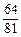 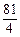 ×4，62=4×9。因此原数列未知项为	=3	。故本题选B。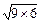 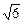 56.【答案】B【解析】本题考查和定最值问题。第一步：审阅题干。要使得到故事书最多的人拥有的数量最少，则应使其他人得到故事书的数量尽可能 多。第二步：设得到故事书最多的人拥有的数量为x本，则其他依次为（x-1）本、（x-2）本、（x-3）本、（x-4）本，根据题意可得，x+（x-1）+（x-2）+（x-3）+（x-4）=21，解得x=6.2。由于书本数量为整 数，因此至少可以得到7本。故本题选B。57.【答案】D【解析】本题考查思维统筹问题。第一步：审阅题干。本题需根据总分数不变，根据限制条件代入选项，依次排除或验证。第二步：根据题意可知，每轮总分相同，多轮后，三人总分为22+2×9=40分，40不能被3整除，先排除B 项，其他选项依次代入验证。A项代入，共进行2轮比赛，则每轮总分为20分，小张在其中一轮比赛中获得第一名，但其总分为9分， 则第一名的得分最高为8分，可知小王总分不可能超过2×8=16分，不符合小王得22分的事实，排除。C项代入，共进行4轮比赛，则每轮总分为10分：若第一名得7分，则小张最少能得7+1+1+1=10分，不符合小张得9分的事实；若第一名得6分，则二、三名分别得3分、1分，小张其中一轮获得第一名，则另外3轮只能获得第三名才 能满足得9分的事实，此时小李最少能得3×3+1=10分（即3轮获得第二名，1轮获得第三名），不符合小 李得9分的事实；若第一名得5分，则小王最多得4×5=20分，不符合小王得22分的事实，因此不可能进行了4轮，排除。 验证D项，共进行5轮，则每轮总分为8分，三个名次得分依次为5分、2分、1分或4分、3分、1分，而小 王的分数大于5×4=20，则第一名只能为5分，此时小张的得分情况为5+1+1+1+1=9分，小李为2+2+2+2+1=9分，小王为2+5+5+5+5=22分，符合题干条件。故本题选D。58.【答案】A【解析】本题考查基础应用问题。第一步：审阅题干。本题涉及元素较多，且有关比例倍数，故可通过方程解题或者整除法秒杀。 第二步：方法一：设重度污染城市数量为x个，则空气质量良好城市数量为（3x+3）个，轻度污染城市数量为2x 个。根据题意可知，x+（3x+3）+2x=63，解得x=10。因此空气质量良好城市数量为3×10+3=33个。故本题选A。方法二：因空气质量良好的城市为3的倍数，可排除B、C项。验证A项，空气质量良好的城市为33个，则重度污染城市为10个，从而得出轻度污染城市为20个，总和 为63个，符合题意；同理，排除D项。故本题选A。59.【答案】A【解析】	本题考查基础行程问题。第一步：审阅题干。本题已知上下坡的时间、速度的倍数关系，而总路程相同，可直接采用赋值法 解题。第二步：设该大学生从学校到达小区上坡的速度为2，时间为2，则下坡的速度为5，时间为1。那么该大学生从小区返回学校花费的时间为5×1÷2+2×2÷5=3.3。因此从小区返回学校花费时间与学校到小区花费时间之比为3.3:3=11:10。故本题选A。60.【答案】C【解析】设小明家到学校x米，则一个来回中上坡和下坡的总路程均为x米，根据题意可知，  +  =36，解得x=1600。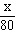 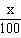 故本题选C。61.【答案】A【解析】设水流速度为x海里/小时，根据题意可知，（25+x）×8=（25-x）×8×1.5，解得x=5。 因此，甲、乙相距（25+5）×8=240海里。故本题选A。62.【答案】C【解析】每次字面向上的概率与花面向上的概率均为 ，一枚硬币连抛3次，有2次字面向上的概率为 ×（）2× = 。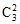 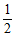 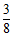 故本题选C。63.【答案】C【解析】设正方形纸片上边与三角形顶点组成的三角形ADE高为x厘米，如下图所示。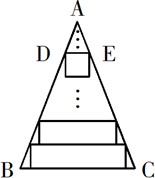 由△ADE∽△ABC可知， = ，解得x=4.5，则在正方形纸片上面还可以剪一个宽为3厘米的矩形纸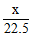 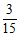 条。又因为三角形纸片高为22.5厘米，22.5÷3=7……1.5，则总共可剪7个矩形纸条。因此正方形纸条 为第6张。故本题选C。64.【答案】C【解析】第一位为字母有26种情况，最后一位为0，其余三位从0～9十个数字中任选，每一位有10 种情况。因此尾号为0的车牌号有26×10×10×10=26000个。故本题选C。65.【答案】C【解析】设甲、乙两种笔分别买了x、y支，根据题意可得，7x+3y=60，即7x=3（20-y）。而3和7互 质，故x必为3的倍数，（20-y）必为7的倍数，则y可取6和13，x对应可取6和3。显然当y=13，x=3时，x+y最大，为16。故本题选C。66.【答案】C【解析】一开始就提速25%，则提速前后速度之比为4:5，故前后用时之比为5:4，因此以原速度由甲至乙用时为2.5小时。中途提速25%，与全程提速比例相同，而时间仅提前15分钟，可知后段路程恰为 全程的一半，因此全程为240千米。则原车速为240÷2.5=96千米/小时。故本题选C。67.【答案】C【解析】两组学生名字字数之差为10，设其中一组三个字名字的比另一组多x人。而两组学生的人 数相同，因此两个字名字的比另一组少x人。3x-2x=10，则x=10。故本题选C。68.【答案】D【解析】设有x个汉字键，则共有 =x!种密码设置可能。要使得每次对密码进行破解的成功率在万分之一以下，则x!＞10000且x取整数，解得x≥8，即至少需要8个汉字键。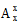 故本题选D。69.【答案】D【解析】设每月的增长率为x，则五月份收入款为25×（1+x）2=36，解得x=20%。因此6月份收入款 为36×（1+20%）=43.2万元。故本题选D。70.【答案】C【解析】设该班共有100人，则喜欢打羽毛球的有70人，喜欢打乒乓球的有75人。要使喜欢打乒乓球的学生中喜欢打羽毛球的最少，则要使喜欢打乒乓球的学生中不喜欢打羽毛球的最多，即所有不喜欢打羽毛球的人都喜欢打乒乓球，有100-70=30人。此时喜欢打乒乓球的学生中喜欢打 羽毛球的人数为75-30=45人。因此喜欢打乒乓球的学生中至少有45÷75=60%喜欢打羽毛球。 故本题选C。71.【答案】B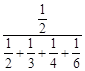 【解析】甲分到的项目额占总额的比例为	= ，则甲分到的项目额为100× =40万。故本题选B。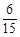 72.【答案】B【解析】	本题考查基础排列组合。第一步：审阅题干。本题出现“8名挑选4人、多少方案”，可知为基础排列组合问题。第二步：方法一：从8名战士中先挑出2人参加射击考核，有 =28种方式，再从剩下6人中选出2人参加格斗考核，有 =15种方式。分两步完成，所以共有28×15=420种不同的方案。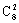 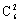 故本题选B。方法二：本题也可按照“平均分组问题”解决，即先分组，后视情况决定是否排列。先分组： ；后决定本题分到不同组别，即需要排列： =420种。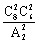 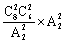 故本题选B。73.【答案】C【解析】	本题考查基础应用。第一步：审阅题干。本题出现“工资、高多少”，可知为基础应用问题。第二步：设丙的工资为x元/月，根据题意可知， +400=x，解得x=8200。故本题选C。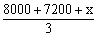 74.【答案】B【解析】本题考查基础工程问题。第一步：审阅题干。本题较为简单，可直接分步计算。第二步：根据题意，继续生产10整天后，甲工厂生产总量为250×10=2500件，乙工厂生产总量为（250+200）×10=4500件，则供货商向乙工厂追加的订单总量为4500-2500=2000件。因此供货商追加订 单时，甲、乙工厂已经生产了2000÷（250+250）=4天。故本题选B。75.【答案】C【解析】	本题考查规律型多次相遇追及问题。第一步：审阅题干。本题关键在于卸货时间与往返相遇时间的拆分，拆分后，即可套用公式解题。 第二步：根据题意可知，甲全程用1小时卸货，乙也同样用1小时卸货，那么可以独立计算卸货时间共1小时。拆分卸货时间后，甲、乙的行进过程为规律型多次相遇问题，可套用公式解题，即 =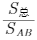 = =2n-1=2×2-1，解得t总=14.4。则两车第二次相遇距离两车早上出发经 过了1+14.4=15.4小时。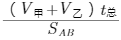 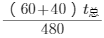 故本题选C。76.【答案】B【解析】本题考查数量类规律第一步：观察图形。题干图形都有几类元素组成，数字不同，可以考虑数量类规律。第二步：分析图形。①②⑤中两种元素数量相乘的积为8，③④⑥中两种元素数量相乘的积为12。故本题选B。77.【答案】D【解析】本题考查属性类规律。第一步：观察图形。题干各图形均具有对称性，可以考虑图形对称性。第二步：分析题干图形的对称性。①②④图形为中心对称图形，③⑤⑥图形为轴对称图形。 故本题选D。78.【答案】B【解析】题干各图形均由内外两个轴对称图形构成，外部图形的对称轴数量依次为6、4、4，内部 图形的对称轴数量依次为3、2、2，即外部图形的对称轴数量是内部图形的2倍。观察选项，只有B项符 合，外部图形和内部图形的对称轴数量分别为2、1。故本题选B。79.【答案】D【解析】题干第一组图形中，第一个图形旋转一定角度后，再与原来图形叠加，得到第二个图形， 然后保留阴影部分，得到第三个图形。第二组图形遵循此规律，则问号处应为D项图形。A项与第三个图形不符，B、C项阴影与第一个图形不符，均排除。 故本题选D。80.【答案】B【解析】本题考查空间类规律。第一步：观察图形。题干为展开图，选项都为六面体，因此考查折叠与展开图关系。 第二步：分析选项，确定答案。A项：圆圈所在的两个面是相对面，不可能相邻，排除。 B项：符合题干展开图，当选。C项：月牙所在的两个面是相对面，不可能相邻，排除。 D项：月牙所在的两个面是相对面，不可能相邻，排除。 故本题选B。81.【答案】B【解析】①②⑤图形可一笔画成，③④⑥图形无法一笔画成。 故本题选B。82.【答案】B【解析】根据选项可知正方体的六个面分别是Ⅰ、Ⅱ、Ⅲ、Ⅳ、Ⅴ、Ⅵ。根据第一个展开图可知Ⅰ 与Ⅴ为相对面，由第二个和第三个展开图可知Ⅳ的相对面不是Ⅵ，也不是Ⅱ，则Ⅳ的相对面是Ⅲ。因此，剩余的两个面Ⅱ和Ⅵ是相对面，不能相邻，B项错误。故本题选B。83.【答案】D【解析】题干考查关系类规律。第一步：观察图形。题干各图形均包含直线图形和圆，优先考虑与圆有关的规律。题干各图形中圆与直 线图形的关系依次为：相交、相切、相交、相切、相交，则问号处图形圆与直线图形应为相切关系。第二步：分析选项，确定答案。A项：圆与直线图形为相离关系，排除。 B项：圆与直线图形为相离关系，排除。 C项：圆与直线图形为相交关系，排除。 D项：圆与直线图形为相切关系，当选。故本题选D。84.【答案】C【解析】本题考查标记类规律。第一步：观察图形。题干各图形均由两个相交的小图形和一个小黑圆组成，考虑图形标记类规律。第二步：分析题干图形的标记类特征。①②④图形中的小黑圆均位于其中一个图形内部，③⑤⑥图形中 的小黑圆均位于两个图形的相交部分。故本题选C 85.【答案】B【解析】本题考查形状类规律。第一步：观察图形。题干各图形相似，可以考虑图形形状类规律。题干各图形依次顺时针旋转90°，每 旋转一次添加1条直线，问号处图形遵循此规律。第二步：分析选项，确定答案。 A项：未旋转90°，排除。B项：旋转90°，且添加1条直线，当选。 C项：未旋转90°，排除。D项：未添加1条直线，排除。故本题选B。86.【答案】A【解析】本题考查种属关系。第一步：分析题干词语间的关系。梅象征孤傲，二者为象征关系，孤傲属于品质的一种，二者为种属关 系。第二步：分析选项，确定答案。A项：火象征热情，二者为象征关系，热情属于性格的一种，二者为种属关系，当选。 B项：月饼象征团圆，二者为象征关系，但团圆不是食品的一种，排除。C项：鸽子象征和平，二者为象征关系，但和平不是象征的一种，排除。 D项：红灯表示禁行，二者不是象征关系，排除。故本题选A。87.【答案】D【解析】本题考查因果关系。第一步：分析题干词语间的关系。因为是机密，所以要保密，保密是为了保障安全。 第二步：分析选项，确定答案。A项：因为肥胖，所以要健身，健身是为了健康而不是为了成长，排除。B项：因为无知，所以要学习，学习是为了获得知识而不是为了追赶，排除。 C项：乐观和笑话无明显联系，排除。D项：因为落后，所以要努力，努力是为了进步，当选。 故本题选D。88.【答案】A【解析】本题考查工具关系。第一步：分析题干词语间的关系。尺子用于测量距离，二者为工具关系。 第二步：分析选项，确定答案。A项：钟表用于计量时间，二者为工具关系，当选。 B项：钢铁具有硬度，排除。C项：发射出去的子弹具有速度，排除。 D项：砝码是天平的组成部分，排除。故本题选A。89.【答案】A【解析】本题考查因果关系。第一步：分析题干词语间的关系。缺少雨水可能导致干旱，雨水可缓解干旱。 第二步：分析选项，确定答案。A项：缺少阳光可能导致潮湿，阳光可缓解潮湿，当选。 B项：雾霾与寒冷无明显联系，排除。C项：飓风属于一种灾害，排除。D项：冰雹可能毁坏农田，排除。故本题选A。90.【答案】B【解析】本题考查修饰关系第一步：分析题干词语间的关系。“教育的方法”为修饰关系。 第二步：分析选项，确定答案。A项“向下的重力”为偏正结构，但词语位置与题干相反，排除。 B项“公文的格式”为偏正结构，当选。C项“悠长的回声”为偏正结构，但词语位置与题干相反，排除。 D项“光明的太阳”为偏正结构，但词语位置与题干相反，排除。 故本题选B。91.【答案】D【解析】本题考查其他关系。第一步：分析题干词语间的关系。快递员的工作是送货。 第二步：分析选项，确定答案。A项：护士的工作不是坐诊，排除。B项：学生的主要任务是学习，而不是考试，排除。 C项：律师的工作是辩护而非辩论，排除。D项：歌手的工作是唱歌，与题干逻辑关系一致，当选。 故本题选D。92.【答案】C【解析】题干第一个字符与第九个字符相同，第二个字符与第八个字符相同，第三个字符与第七个 字符相同，第四个字符与第六个字符相同，第五个字符与第十个字符相同。观察选项，只有C项符合。故本题选C。93.【答案】D【解析】本题考查反义关系。第一步：分析题干词语间的关系。“大同小异”指大体相同，略有差异，“大相径庭”比喻相差很远， 大不相同，即前者指差异小，后者指差异大，为反义关系。第二步：分析选项，确定答案。A项：“举世无双”“比比皆是”与“人才”均无明显联系，排除。B项：“背信弃义”指违背诺言，不讲道义，“恪守不渝”指严格遵守，决不改变，与“信任”均无明 显联系，排除。C项：“东施效颦”比喻胡乱模仿，效果极坏，“邯郸学步”比喻模仿人不到家，反把原来自己会的东 西忘了，二者为近义关系，排除。D项“高瞻远瞩”比喻眼光远大，“鼠目寸光”形容目光短浅，没有远见，即前者指视野广阔，后者指 视野狭隘，为反义关系，当选。故本题选D。94.【答案】A【解析】珠海属于经济特区，A项陶笛属于乐器。B项黄岩岛是中沙群岛的组成部分，C项蝙蝠属于哺乳动物，D项航空母舰属于海军作业武器，均排除。 故本题选A。95.【答案】D【解析】学生在课堂上使用教材，教材是具体的工具；D项军人在战场上使用武器，武器是具体的 工具。A项教练和运动员是指导与被指导的关系，B项法律是抽象的，C项袈裟是僧侣的服饰，均排除。 故本题选D。96.【答案】B【解析】本题考查前提类。第一步：分析题干论点论据。论点：此必苦李。论据：树在道边而多子。第二步：分析选项，确定答案。A项：李子被摘光就不会多子折枝是必然事件，不是假设，排除。B项：假设该项不成立，则李子味道甜美也可能多子折枝，则论证不成立，因此该项是论证成立的必要 条件，当选。C项：假设该项不成立，路边的例子味道不甜美也不会多子折枝，题干论证仍然成立，因此该项不是论 证成立的必要条件，排除。D项：与题干论证李子是苦的无关，排除。故本题选B。97.【答案】B【解析】	本题考查解释类。第一步：分析题干现象。现象：超市内所有商品里面都是空的，却人气爆棚。 第二步：分析选项，确定答案。A项：“部分购买者”的情况无法解释为什么超市人气爆棚，且购买者终究会知道商品里面是空的， 不能解释，排除。B项：“空包装实际上是一种艺术商品”最能解释超市卖空却人气爆棚的原因，当选。C项：空包装是恶作剧的道具，不能解释人气爆棚的原因，排除。D项：消费文化与人气爆棚无关，排除。故本题选B。98.【答案】B【解析】本题考查翻译推理。第一步：翻译题干信息。①苗苗喜欢民族舞；②喜欢拉丁舞∀芭蕾舞；③民族舞→﹁芭蕾舞。第二步：根据题干信息解题。由①③可以推知苗苗不喜欢芭蕾舞，结合②拉丁舞和芭蕾舞至少喜欢一 个，可以推出④苗苗一定喜欢拉丁舞。A项：有些喜欢拉丁舞的也喜欢街舞，无法推出题干结论，排除。B项：喜欢拉丁舞→喜欢街舞，结合④可以推出苗苗喜欢街舞，当选。C项：只喜欢民族舞或拉丁舞或芭蕾舞或街舞，无法推出题干结论，排除。 D项：哪一种舞更容易学与题干无关，不能推出苗苗喜欢街舞，排除。故本题选B。99.【答案】C【解析】本题考查削弱类。第一步：分析题干论点论据。论点：小明的英语成绩比小强好的原因是上了校外补习班。论据：这次期末考试，每个周末都要去校外上英语补习班的小明的成绩高于从来没有上过英语补习班的 小强。第二步：分析选项，确定答案。A项：不能说明校外补习班对提高英语成绩没有帮助，不能削弱题干论点，排除。 B项：小红上了补习班且成绩比小强好，说明补习班有效果，属于加强项，排除。C项：小明的成绩在下降，而小强的成绩提高，即校外补习班对提高学习成绩没有作用，最能削弱题干 论点，当选。D项：不能说明校外补习班对提高英语成绩没有帮助，不能削弱题干论点，排除。 故本题选C。100.【答案】A【解析】本题考查结论类。第一步：阅读题干，判断材料类型。本题为结论类题目，仔细阅读材料信息。第二步：联系材料，分析选项。A项：由“实验鼠的寿命大约只有18个月，而家鼠的寿命是它们的两倍。当家鼠死亡的时候，从实验鼠 植入的神经细胞依然存活”推出，当选。B项：题干未提及家鼠的神经细胞寿命，无法推出，排除。 C项：题干未提及家鼠的神经细胞寿命，无法推出，排除。 D项：“无限期的存活”无中生有，无法推出，排除。故本题选A。101.【答案】D【解析】本题考查加强类。第一步：分析题干论点论据。论点：开采天然气不会污染水源。论据：根据近50年的相关统计，从未有过因开采天然气而污染水源的报道。 第二步：分析选项，确定答案。A项：“从未因此造成水源污染”不代表今后不会造成污染，不能加强论证，排除。 B项：是否有能力治理污染与是否会造成水源污染无明显联系，属于无关项，排除。 C项：对比不同湿地，未排除他因，加强力度较小，排除。D项：对比同一湿地开采天然气前后的情况，指出“没有实质性的不同”，说明开采天然气对湿地几乎 没有影响，最能加强论证，当选。故本题选D。102.【答案】C【解析】本题考查结论类。第一步：分析问法，确定题型是推断结论型。第二步：分析选项，确定答案。A项：题干并未表明劝酒者是否饮酒，不能推出，排除。B项：由题干最后一句“也许这不是他们当初饮酒的本意”可知劝酒者与饮酒者饮酒的本意不一定一 致，不能推出，排除。C项：由“劝说饮酒者必须通过某种伤害自身方式来显示诚意、获取信任”，可知劝酒者认为饮酒者必 须多喝酒才能显示出诚意，可以推出，当选。D项：题干并未提及社会中层人士是否需要建立社会关系，不能推出，排除。 故本题选C。103.【答案】B【解析】本题考查加强类。第一步：分析题干论点论据。论点：“爱情荷尔蒙”正是爱情产生的原因。论据：刚刚坠入爱河的男女会分泌“爱情荷尔蒙”，“爱情荷尔蒙”能令恋爱中的人相互吸引，产生拥 抱时的安全感和满足感。第二步：分析选项，确定答案。A项：“爱情荷尔蒙”能刺激后叶催产素的分泌与爱情产生的原因无关，属于无关项，排除。B项：不断增加荷尔蒙感受体的基因，它们会对异性依依不舍说明荷尔蒙能催生爱情，支持题干论点， 当选。C项：愿意与伴侣在一起，但如果有机会也会发生“一夜情”，甚至抛弃“丈夫”与爱情产生的原因无 关，属于无关项，排除。D项：科学家的研究结果不确定，不能确定爱情产生的原因，排除。 故本题选B。104.【答案】D【解析】由题意可知，第三行第一列只能填“木”，则第三行第四列只能填“火”，第三行第二列 填“土”。则第一列剩下两格只能填“水”或“金”，因此第一行第四列只能填“金”或“水”，故第 一行剩下两格只能填“土”或“火”，又因第二列已经有“土”，则①所在方格填“土”。故本题选D。105.【答案】B【解析】论点：体重较重的人改为食用低热量食品可在保持饱腹感的同时减肥；低热量食物对糖尿 病患者也十分有益。论据：通过食用低热量食品，可以有效控制能量的摄入量，避免多余能量在体内以脂肪形式储存下来。 A项为无关项。B项指出“可减少脂肪在胰脏中的沉积，恢复胰岛素的分泌”，说明低热量饮食能够减肥，且对糖尿病 患者有益，支持论点。C项仅提及“饱腹感”，加强力度较弱。D项“可以降低超重或糖尿病患者的体重”只说明可以减肥，但不能说明对糖尿病患者有益。 故本题选B。106.【答案】C【解析】“电子欺骗”的定义要点：①对己方的相关信息进行伪装或者虚假模拟；②欺骗敌方的电 子侦察。、A项“故意丢失”“佯装泄露己方情报”没有体现“欺骗敌方的电子侦察”，不符合②。B项“冒充敌国领导人编制、发布虚假命令”，不符合①。C项“虚设了一个司令部，用通讯设备源源不断地发送各种‘指挥命令’”，符合①②。 D项“设置了数量庞大的仿真数据库”没有体现“欺骗敌方的电子侦察”，不符合②。故本题选C。107.【答案】B【解析】本题考查科学类。第一步：分析定义要点。“随机现象”的定义要点是“无法精确预测”。 第二步：分析选项，确定答案。A项：“种瓜”和“种豆”的结果都是可以精确预测的，不符合定义要点，排除。 B项：每年同一天的气温是无法精确预测的，符合定义要点，当选。C项：对正常人而言，剧烈运动后会出汗是可以精准预测的，不符合定义要点，排除。D项：定量的氢气在氧气中燃烧生成定量的水是能精确预测的，不符合定义要点，排除。 故本题选B。108.【答案】C【解析】本题考查心理类定义判断。第一步：分析定义要点。“替代性攻击”的定义要点：①遭受挫折后由于无法直接向挫折制造的源头表 达愤怒或不满；②将怒气发泄到另外的“替罪羊”身上。第二步：分析选项，确定答案。A项：“被老板责骂”即挫折制造的源头是老板，“责骂妻子”即将怒气发泄到替罪羊身上，符合定义 要点，排除。B项：“受到老师批评”即挫折制造的源头是老师，“把货架上的方便面全部捏碎”即将怒气发泄到替 罪羊身上，符合定义要点，排除。C项：“和邻居发生冲突”即挫折制造的源头是邻居，“将邻居家的汽车车胎扎漏”即将怒气发泄在源 头身上，不符合②，不符合定义，当选。D项：“鸟粪砸中”即挫折制造的源头是鸟，“轰走上来乞食的流浪猫”即将怒气发泄到替罪羊身上， 符合定义要点，排除。故本题选C。109.【答案】D【解析】本题考查心理类定义判断。第一步：分析定义要点。“职业认同感”的定义要点是“个体对其所从事的职业的肯定性评价”。 第二步：分析选项，确定答案。A项：军人小王为自己足球踢得好而自豪，没有涉及个体对其所从事的职业的评价，不符合定义要点， 排除。B项：小刘被上司表扬工作做得好，是别人对小刘的评价，没有涉及个体对其所从事的职业的评价，不 符合定义要点，排除。C项：小魏是大学生，还没有成为老师，没有涉及个体对其所从事的职业的评价，不符 合定义要点，排除。D项：小李从事的职业是医生，他认为能为他人解除痛苦是一种快乐，体现了个体对其所从事的职业的 评价，符合定义要点，当选。故本题选D。110.【答案】B【解析】本题考查法律类定义判断。第一步：分析定义要点。“窝藏、包庇罪”的定义要点：①非共同犯罪人；②明知他人犯罪；③提供隐 藏处所、财物，帮助其逃匿或作假证明。第二步：分析选项，确定答案。A项：某人为犯罪人员提供场所，同时从中牟利，属于共同犯罪人，不符合①，排除。B项：张某没有参与将刘某打死的犯罪，符合①，明知丈夫犯罪符合②，帮其藏匿尸体和凶器符合③， 符合定义，当选。C项：秦某、李某属于共同犯罪人，不符合①，排除。D项：王某对其哥哥的犯罪行为并不知情，不符合②，排除。 故本题选B。111.【答案】D【解析】本题考查管理类定义判断。第一步：分析定义要点。“横向整合”的定义要点是“生产和销售相同或相似产品、经营相似业务、提 供相同劳务的企业间的合并”；“纵向整合”的定义要点是“控制某种资源，保障供应”。第二步：分析选项，确定答案。A项：为保证食材供应质量而建设蔬菜和渔场养殖基地，属于纵向整合，排除。 B项：仅是进军其他领域，而没有经营相似业务，不符合定义要点，排除。C项：是与高校联合，而不是与生产和销售相同或相似产品、经营相似业务、提供相同劳务的企业合 并，不符合定义要点，排除。D项：奶制品生产商收购乳品公司的股份，即提供相同劳务的企业合并，符合定义要点，当选。 故本题选D。112.【答案】C【解析】“动作技能迁移”的定义要点：①学习新动作；②过去掌握的与正在学习的技能之间的相 互影响和作用。A、B、D项均属于“学习新动作”，且之前掌握的动作技能会影响“新动作”的学习，符合①②，符合 定义。C项外语属于语言技能，不是动作技能，不符合定义。 故本题选C。113.【答案】C【解析】本题考查管理类定义判断。第一步：分析定义要点。“调整性行政指导”的定义要点：①行政相对方之间发生利害冲突而又协商不 成；②由行政机关出面调停以求达成妥协。第二步：分析选项，确定答案。A项：巴以冲突是国家之间的冲突，而不是行政相对方之间发生利害冲突，不符合①，排除。 B项：商会不是行政机关，不符合②，排除。C项：“两家公交公司因为争线路发生冲突”符合①，政府出面调停，符合②，符合定义，当选。 D项：“责令乙公司停止使用该商标”不符合②，排除。故本题选C。114.【答案】A【解析】本题考查管理类定义判断。第一步：分析定义要点。“共生效应”的定义要点是“相互影响、相互促进”。 第二步：分析选项，确定答案。A项：寝室的六个人每天结伴学习，最后都考上研究生，体现了“相互影响、相互促进”，符合定义要 点，当选。B项：只涉及个体受他方的影响，未体现相互作用，不符合定义要点，排除。 C项：未体现“相互影响、相互促进”，不符合定义要点，排除。D项：未体现“相互影响、相互促进”，不符合定义要点，排除。 故本题选A。115.【答案】D【解析】“微突发事件”的定义要点是“发生在小范围的一个事件”，D项歼-15舰载机顺利实现起 降是一个公共事件，并非发生在小范围，不符合要点，不符合定义。故本题选D。116.【答案】D【解析】本题考查增长量计算。第一步：查找相关材料。题干命题点的对应材料在第一段，即截至2013年底，全国规模以上高技术制造业共有企业26894家，比2008年增加1077家；占规模以上制造业企业数的比重为7.8%，比2008 年提高1.3个百分点。第二步：根据已知条件解题。2008年高新技术制造业有企业26894-1077=25817家，占规模以上制 造业企业数的比重为7.8%-1.3%=6.5%。因此所求为 - ≈344795-397185=-52390家，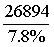 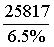 即约减少52390家。故本题选D。117.【答案】B【解析】本题考查现期比重。第一步：查找相关材料。题干命题点的对应材料在第一、三段，即2013年全国规模以上高技术制造业实现主营业务收入116048.9亿元，实现新产品销售收入3.1万亿元。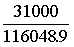 第二步：根据已知条件解题。高技术制造业新产品销售收入占主营业务收入的比重为×100%≈  ×100%≈26%，B项与之最接近。故本题选B。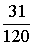 118.【答案】C【解析】本题考查查找数据。题干命题点的对应材料在第一、二、三段，即各2013年新产品销售收入比2008年增长127%，主营业务收入增长108.2%，研发经费增长178.2%，利润总额增长165.5%。因此2013年高技术制造业相比2008年增速最快的指标是研发经费。故本题选C。119.【答案】A【解析】本题考查现期比重。第一步：查找相关材料。题干命题点的对应材料在第二段，即2013年，全国高技术制造业实现利润总额7233.7亿元，高技术制造业利润总额占全部制造业的比重为13.1%。第二步：根据已知条件解题。2013年全部制造业利润总额为 亿元，直除首位为5，只有A项符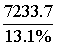 合。故本题选A。120.【答案】B【解析】本题考查简单计算。第一步：查找相关材料。题干命题点的对应材料在第一、二段，即截至2013年底，全国规模以上高技术制造业实现主营业务收入占全部制造业企业的比重为12.8%，比2008年提高0.8个百分点；2013 年，高技术制造业利润总额占全部制造业的比重为13.1%，比2008年提高0.5个百分点。第二步：根据已知条件解题。2008年高技术制造业利润总额占全部制造业的比重为13.1%- 0.5%=12.6%；2008年高技术制造业实现主营业务收入占全部制造业的比重为12.8%-0.8%=12%。因此2008年高技术制造业利润总额占全部制造业的比重较主营业务收入高12.6%-12%=0.6%，即高0.6个百分点。故本题选B。121.【答案】D【解析】本题考查比重比较。第一步：查找相关材料。题干命题点的对应材料在表格，即第二、六列数据。第二步：根据已知条件解题。交通运输业有电子商务活动的企业占所在行业企业数比重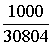 ＜10%，租赁服务业为 ＜10%，餐饮业为 ＜10%，文化产业为 ＞10%，则文化产业中有电子商务活动的企业占所在行业企业数比重最大。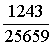 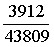 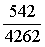 故本题选D。122.【答案】B【解析】本题考查简单计算。第一步：查找相关材料。题干命题点的对应材料在图形，即2013年两省企业数和有电子商务活动的企业所占比重分别为：山东（80685个，0.046）、广东（88121个，0.077）。第二步：根据已知条件解题。所求为80685×0.046-88121×0.077≈3712-6785=-3073个，    即少3073个，B项与之最接近。故本题选B。123.【答案】C【解析】本题考查平均量比较。第一步：查找相关材料。题干命题点的对应材料在柱形图，即各项企业数和企业拥有网站数。第二步：根据已知条件解题。求每百家企业拥有网站个数从低到高的排序，可直接比较每家企业拥有网 站个数。辽宁为 ≈	≈0.42，山东为 ≈ =0.5，安徽为 ≈ ≈0.64，江苏为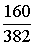 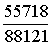 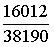 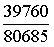 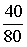 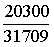 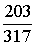 ≈ ≈0.73；广东为	≈ ≈0.63；浙江为 ≈ ≈0.65，符合从低到高排序的只有C项。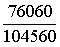 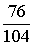 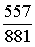 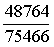 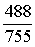 故本题选C。124.【答案】A【解析】本题考查比重作差。第一步：查找相关材料。题干命题点的对应材料在表格最后两列，即2013年，餐饮业B2B电子商务销售额为51.4亿元，B2C为34.3亿元；房地产业B2B为12.6亿元，B2C为10.3亿元。第二步：根据已知条件解题。餐饮业B2B电子商务销售额占其电子商务销售额的比重与房地产业占比的差值为 -≈ -≈60%-56%=4%，即约高4个百分点，A项与之最接近。故本题选A。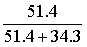 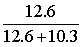 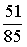 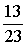 125.【答案】C【解析】本题考查综合分析。A项错误：根据柱形图和折线图可知，广东省有电子商务活动的企业个数为88121×0.077≈6785个， 浙江省为75466×0.115＞75000×0.1=7500个，因此广东省不是个数最多的，排除。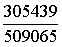 B项错误：根据表格可知，租赁服务业每百人拥有计算机 ＜0.4台，文化产业为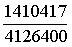 ＞0.4台，后者大于前者，排除。C项正确：根据表格第二列和第四列估算可知，每百家企业拥有网站个数最多的行业是文化产业，为≈0.8，当选。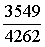 D项错误：根据表格可知，2013年餐饮业B2C电子商务销售额占其电子商务销售额的比重约为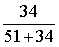 =40%；房地产业占比约为 ≈43%，后者大于前者，排除。故本题选C。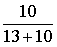 126.【答案】B【解析】本题考查基础增长率。第一步：查找相关材料。题干命题点的对应材料在表中第二、三列数据。第二步：根据已知条件解题。2013年公共财政收入为60198.48+69011.16=129209.64亿元，2012年公共财政收入为56175.23+61078.29=117253.52亿元。根据公式增长率=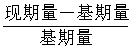 列式为 ≈ ≈10.2%，B项与之最接近。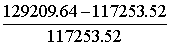 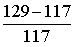 故本题选B。127.【答案】B【解析】本题考查基期比值。第一步：查找相关材料。题干命题点的对应材料在表中第二列数据。第二步：根据已知条件解题。2010年中央财政收入增长额为42488.47-35915.71=6572.76亿元，2011年中央财政收入增长额为51327.32-42488.47=8838.85亿元。因此2010年中央财政收入增长额与2011年中央财政收入增长额的比率为 ≈ =0.75，B项与之最接近。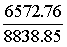 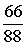 故本题选B。128.【答案】D【解析】本题考查预期量。第一步：查找相关材料。题干命题点的对应材料在表中最后两行，即2012年地方公共财政收入61078.29亿元；2013年为69011.16亿元。第二步：根据已知条件解题。根据增长率= 可知，2013年地方公共财政收入增速为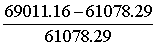 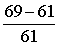 ≈	≈13%。则按2013年增速，2014年地方公共财政收入不低于69011.16×（1+13%）≈77982亿元≈7.8万亿元，D项与之最接近。故本题选D。129.【答案】A【解析】本题考查简单计算。第一步：查找相关材料。题干命题点的对应材料在表格，即第三、五列数据。第二步：根据已知条件解题。2010年地方公共财政赤字为73884.43-40613.04≈33200亿元，2011年为92733.68-52547.11≈40200亿元，2012年为107188.34-61078.29≈46000亿元，2013年为119740.34-69011.16≈50000亿元，因此地方公共财政赤字较少的是2010年。 故本题选A。130.【答案】C【解析】本题考查综合分析。A项错误：根据饼状图可知，公共财政支出总量一致，要求占比最小，只需要找到支出数最小的一项即 可，则交通运输支出占公共财政支出比最小，排除。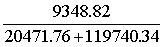 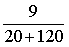 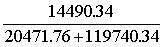 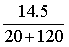 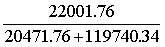 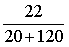 B项错误：根据材料可知，教育支出占公共财政支出的比重为≈≈15.7%＜18%，排除。C项正确：根据材料可知，交通运输支出占公共财政支出的比重为≈≈6.4%＜10%，当选。D项错误：根据材料可知，社会保障和就业支出占公共财政支出的比重为≈≈10.4%，排除。故本题选C。